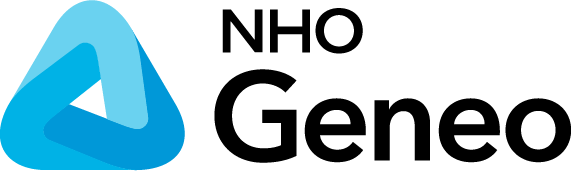 Årsmøte i Helse og Velferd 14.6.23.

Forslag til valgkomite for 2023-24:

Nina T. Høisæter	leder, NHC, Norlandia.Morten Nybakk   	medlem, (Team Olivia)Lillanna Engzelius	medlem, (Godthaap Helse og Rehabilitering) Forslaget er fremmet av Styret i Helse og Velferd 8.6.23 og legges frem for årsmøte. Representantene har takket ja til å stille seg til disposisjon for årsmøtets behandling.
